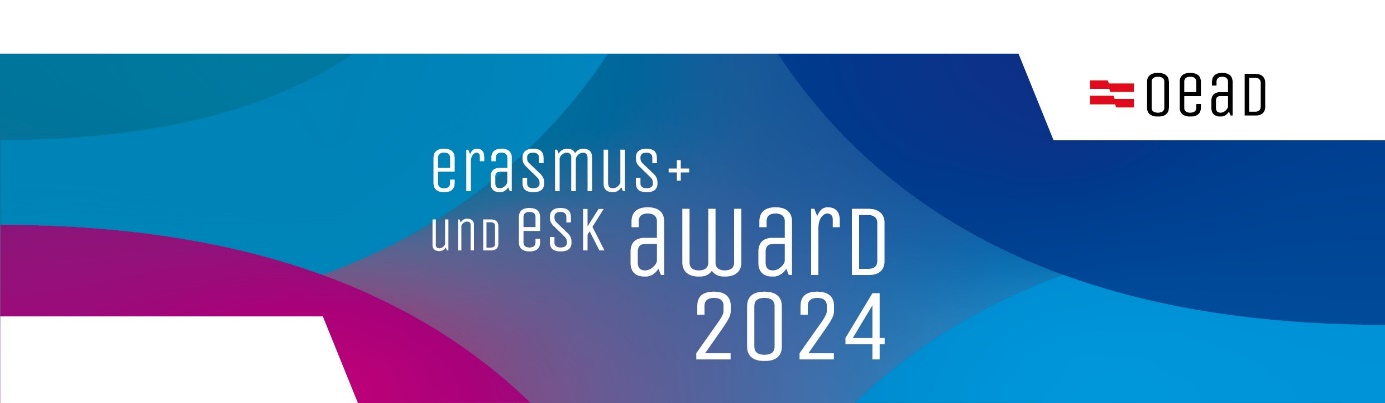 Erasmus+ und ESK Sonderbotschafter/in 2024
„Demokratische Teilhabe“ BewerbungsformularKategorieIch bewerbe mich als Sonderbotschafter/in und bin in folgendem Programmbereich aktiv: Erasmus+ Berufsbildung Erasmus+ Erwachsenenbildung Erasmus+ Hochschulbildung Erasmus+ Jugend Erasmus+ Schulbildung Erasmus+ Sport Europäisches SolidaritätskorpsAnmerkung: Mehrfachnennungen möglich Angaben zur PersonBeschreibung der Erasmus+ oder ESK AktivitätenWir freuen uns bereits auf Ihre Bewerbung und bitten Sie, diese per E-Mail an folgende Adresse zu übermitteln: ErasmusplusESK-Award@oead.at.Name:Bitte ausfüllenOrganisation (optional):Bitte ausfüllenAdresse:Bitte ausfüllenTelefon/Handy:Bitte ausfüllenE-Mail:Bitte ausfüllenFrage 1: Welche Initiativen und Aktivitäten haben Sie im Rahmen des Programms Erasmus+ oder/und ESK gesetzt? Welchen Beitrag haben Sie zur Umsetzung der europäischen Priorität „Teilhabe am demokratischen Leben, gemeinsame Werte und bürgerschaftliches Engagement“ durch Ihre Aktivitäten geleistet?Bitte ausfüllenFrage 2: Was haben Sie von Ihren Aktivitäten persönlich und fachlich mitgenommen?  Bitte ausfüllenFrage 3:Inwieweit haben auch andere Personen oder Organisationen von Ihren Aktivitäten und Ihrer persönlichen sowie fachlichen Weiterentwicklung profitiert?Bitte ausfüllenFrage 4: Warum möchten Sie Sonderbotschafter/in „Demokratische Teilhabe“ werden? Was möchten Sie bewirken?  Bitte ausfüllen